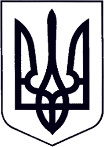 У К Р А Ї Н АЗАКАРПАТСЬКА ОБЛАСТЬМУКАЧІВСЬКА МІСЬКА РАДАВИКОНАВЧИЙ КОМІТЕТР І Ш Е Н Н Я05.05.2020		                             Мукачево                                                  № 175Про встановлення опіки над дітьми	Розглянувши 30.04.2020 року на засіданні комісії Мукачівської міської  ради з питань захисту прав дитини заяву ***, яка після смерті *** виявила бажання встановити опіку  над сестрами: ***, враховуючи бажання дітей, стосунки що склалися між ними під час проживання однією родиною, з метою збереження сімейного оточення та звичних умов проживання дітей, беручи до уваги висновок служби у справах дітей Мукачівської міської ради та рекомендації комісії з питань захисту прав дитини,  відповідно до статей 243, 244, 246, 247,249 Сімейного кодексу України, пунктів 42-44, 46-47 Порядку провадження органами опіки та піклування діяльності, пов’язаної із захистом прав дитини, затвердженого Постановою Кабінету Міністрів України № 866 від 24.09.2008 р «Питання діяльності органів опіки та піклування, пов’язаної із захистом прав дитини», керуючись статтею 40, частиною  1 статті 52, частиною 6 статті 59 Закону України Про місцеве самоврядування в Україні», виконавчий комітет Мукачівської міської ради вирішив:Встановити опіку над дітьми-сиротами: ***.Призначити *** опікуном дітей-сиріт: ***.Персональну відповідальність за життя, здоров’я та психологічний розвиток дітей-сиріт: *** покласти на опікуна дітей, ***.Зобов’язати ***: 4.1. Щороку проходити медичне обстеження.4.2. Укласти угоду з лікарем КНП «Центр первинної медико-санітарної допомоги Мукачівської об’єднаної територіальної громади» про надання дітям, влаштованим під її опіку, медичних послуг, двічі в році здійснювати їх повне медичне обстеження. Щороку надавати управлінню праці та соціального захисту населення Мукачівської міської ради оновлений пакет документів, необхідний для призначення державної соціальної допомоги на дітей, які перебувають під її опікою. Вирішити питання здобуття підопічними дітьми повної загальної освіти. Щорічно, до 20 грудня, надавати службі у справах дітей Мукачівської міської ради звіти про свою діяльність опікуна за поточний рік.5. Службі у справах дітей Мукачівської міської ради:5.1. Здійснювати постійний контроль за умовами проживання, виховання і розвитку дітей-сиріт: *** та станом виконання опікуном дітей	покладених обов’язків.5.2. За наслідками перевірок готувати щорічний висновок про стан утримання дитини в родині опікуна та виконання опікуном обов'язків по догляду, вихованню та навчанню дитини.6. Комунальному некомерційному підприємству «Центр первинної медико-санітарної допомоги Мукачівської міської об’єднаної територіальної громади»:6.1. Вирішити питання закріплення за дітьми-сиротами: ***, сімейного лікаря, забезпечення їх медичним обслуговуванням (у тому числі стоматолога-ортопеда).6.2. Організувати умови для проходження дітьми-сиротами: *** двічі на рік медичного огляду, у разі потреби, взяття їх на диспансерний облік, здійснення постійного медичного нагляду і своєчасного лікування.6.3. Вирішити питання подання службі у справах дітей Мукачівської міської ради щорічного звіту про стан здоров’я дітей та дотримання опікуном, *** рекомендацій лікарів.7. Управлінню освіти, молоді та спорту Мукачівської міської ради:7.1. Забезпечити здобуття дітьми-сиротами ***, повної загальної та позашкільної освіти.7.2. Вирішити питання психологічного супроводу дітей за місцем їх навчання.7.3. Організувати умови для їх щорічного пільгового оздоровлення.7.4. Вирішити питання подання службі у справах дітей Мукачівської міської ради щорічного звіту про рівень розвитку та знань дітей-сиріт: *** систематичність відвідування ними шкільного закладу, гуртків, секцій, наявність та спосіб розв'язання психологічних проблем, що виникають у дітей, та інформацію про стан виконання опікуном *** обов'язків по догляду, вихованню та навчанню дитини.8. Мукачівському міському відділу поліції ГУНП в Закарпатській області закріпити за дітьми-сиротами: *** дільничного інспектора та вирішити питання щорічного подання службі у справах дітей Мукачівської міської ради інформації, щодо проявів асоціальної поведінки з боку дитини, можливих порушень її прав та неналежного поводження з нею з боку піклувальника або інших осіб.9. 	Управлінню праці та соціального захисту населення Мукачівської міської ради, у межах вимог чинного законодавства, призначити опікуну *** державної соціальної допомоги на утримання дітей-сиріт: ***, влаштованих під її опіку.10. Контроль за виконанням цього рішення покласти на начальника служби у справах дітей Мукачівської міської ради О. Степанову.Міський голова					            		      А. БАЛОГА